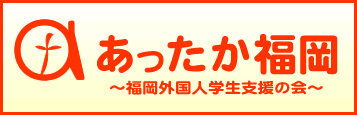 「福岡外国人学生支援の会」入会申込書令和　　年　　月　　日貴会の趣旨に賛同し、会員となることを申し込みます。※印は会員登録に必要ですので必ずご記入下さい。【個人情報保護について】福岡外国人学生支援の会では、申込者からお預かりした個人情報は、当会が責任を持って管理し、業務連絡・案内送付又は送信等の目的にのみ使用します。当会ではご本人の承諾のない限り、収集した個人情報を前述の目的以外に使用することはありません。ご記入いただいた申込書は、事務局へご持参いただくか、ファックス、　　電子メール等でお送りください。事務局：福岡市博多区店屋町４-1　福岡市国際会館1階Fax: 092-262-2700　　電子メール：attaka@fcif.or.jp※会費の専用振込用紙（福岡銀行および西日本シティ銀行本支店であれば手数料当会負担でお振込み可能）をご希望の方には郵送いたします。※会費の入金確認後、当会の会報（あったかだより）等をお送りいたします。ふりがな　※個人氏名または団体名　※団体の場合　代表者氏名及び申込人数（　　　　　　　　　）人個人または団体代表者連絡先住所、電話番号　※〒住所TEL：FAX：E-Mail：会費納入方法　※（希望に✓）□　事務局持参□　口座振込＊専用振込用紙希望：　□あり　　□なし